MADONAS NOVADA PAŠVALDĪBA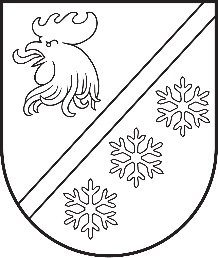 Reģ. Nr. 90000054572Saieta laukums 1, Madona, Madonas novads, LV-4801 t. 64860090, e-pasts: pasts@madona.lv ___________________________________________________________________________MADONAS NOVADA PAŠVALDĪBAS DOMES 
SOCIĀLO UN VESELĪBAS JAUTĀJUMU KOMITEJAS SĒDES PROTOKOLS Nr. 11Madonā2023. gada 11. oktobrīSēde sasaukta plkst. 14.00Sēdi atklāj plkst. 13.44Sēde notiek attālināti videokonferences platformā ZOOM.Sēdē tika veiks audioieraksts. Sēdi vada: Sociālo un veselības jautājumu  komitejas priekšsēdētājs Andris Sakne Protokolē: lietvede Aina PidikaSēdē piedalās deputāti: Aivis Masaļskis, Zigfrīds Gora, Artūrs Čačka, Rūdolfs Preiss, Aigars Šķēls, Gatis Teilis.Sēdē nepiedalās deputāti: Vita Robalte, Kaspars UdrassSēdē piedalās:Administrācijas darbinieki: Artūrs Leimanis – informācijas tehnoloģiju speciālists, Sarmīte Melle – juriste, Uģis Fjodorovs – izpilddirektors, Inese Solozemniece – Projektu nodaļas vadītāja, Liene Ankrava – Finanšu nodaļas vadītāja.Iestāžu vadītāji un darbinieki: Ilze Fārneste – Madonas novada Sociālā dienesta  vadītāja, Ilze Kanča – Madonas novada Sociālā dienesta Sociālo pakalpojumu nodaļas vadītāja, Biruta Radžēle –  Madonas novada Sociālā dienesta Sociālās palīdzības nodaļas vadītāja.Pagastu un apvienību pārvalžu vadītāji: Elita Ūdre, Edgars Lācis, Tālis Salenieks.DARBA KĀRTĪBA:1. Par mantas nodošanu bezatlīdzības lietošanā biedrībai “Biedrība bērniem, jauniešiem un pieaugušajiem ar dažādiem funkcionāliem traucējumiem “Mēs saviem bērniem””ZIŅO: Ilze Kanča 2. Par saistošo noteikumu “Brīvprātīgās iniciatīvas pabalsti Madonas novadā” projekta nodošanu sabiedrības viedokļa noskaidrošanaiZIŅO: Biruta Radžēle, Sarmīte Melle 3. Par Atveseļošanās fonda projekta “Jauna ģimeniskai videi pietuvināta aprūpes pakalpojuma izveide pensijas vecuma personām Madonas novadā” iesniegšanu un  nepieciešamā līdzfinansējuma nodrošināšanuZIŅO: Inese Solozemniece 4. Informatīvais jautājums:Par cenu aptaujas rezultātiem grupu dzīvokļu un darbnīcu pakalpojumam MārcienāZIŅO: Ilze Kanča0. Par darba kārtībuZIŅO: Andris SakneSēdes vadītājs aicina balsot par sēdes darba kārtību.Atklāti balsojot: ar 6 balsīm "Par" (Aigars Šķēls, Aivis Masaļskis, Andris Sakne, Artūrs Čačka, Gatis Teilis, Rūdolfs Preiss), "Pret" – nav, "Atturas" – nav, "Nepiedalās" – nav, Madonas novada pašvaldības domes sociālo un veselības komiteja NOLEMJ:Apstiprināt 2023. gada 11. oktobra Madonas novada pašvaldības domes Sociālo un veselības jautājumu komitejas sēdes darba kārtību.1. Par mantas nodošanu bezatlīdzības lietošanā biedrībai “Biedrība bērniem, jauniešiem un pieaugušajiem ar dažādiem funkcionāliem traucējumiem “Mēs saviem bērniem””ZIŅO: Ilze KančaSAGATAVOTĀJI: Ilze Kanča, Agita SemjonovaSēdes vadītājs aicina balsot par lēmuma projektu.Atklāti balsojot: ar 6 balsīm "Par" (Aigars Šķēls, Andris Sakne, Artūrs Čačka, Gatis Teilis, Rūdolfs Preiss, Zigfrīds Gora), "Pret" – nav, "Atturas" – nav, "Nepiedalās" – nav, Madonas novada pašvaldības domes sociālo un veselības komiteja NOLEMJ:Atbalstīt lēmuma projektu un virzīt izskatīšanai uz Madonas novada pašvaldības domes sēdi.Lēmuma projekts:Madonas novada pašvaldības dome, pamatojoties uz 2023. gada 28. septembra lēmumu Nr. 609 (protokols Nr. 18, 55. p.), noslēgusi deleģēšanas līgumu ar biedrību “Biedrība bērniem, jauniešiem un pieaugušajiem ar dažādiem funkcionālajiem traucējumiem “Mēs saviem bērniem””, vienotais reģistrācijas Nr. 40008042036, juridiskā adrese Saieta laukums 1, Madona, Madonas novads, LV-4801) (turpmāk – Biedrība), par pārvaldes uzdevuma – nodrošināt sociālo pakalpojumu: atelpas brīža pakalpojums, dienas aprūpes centra pakalpojums bērniem ar funkcionāliem traucējumiem, rehabilitācijas pakalpojumi bērniem ar funkcionāliem traucējumiem vai invaliditāti, nodrošināšanu.Pārvaldes uzdevuma veikšanai nepieciešams nodot nodibinājumam telpas pašvaldībai piederošajā ēkā Parka ielā 4, Madonā, kā arī tur atrodošos pārvaldes uzdevumu veikšanai nepieciešamo kustamo mantu.Publiskas personas finanšu līdzekļu un mantas izšķērdēšanas novēršanas likuma (turpmāk – Likums) 5. panta otrās daļas 5. punkts paredz, ka publiska persona ir tiesīga savu mantu nodot bezatlīdzības lietošanā privātpersonai tai deleģēto valsts pārvaldes uzdevumu pildīšanai, arī publiskas personas pakalpojumu sniegšanai. Lēmumā par pašvaldības mantas nodošanu bezatlīdzības lietošanā deleģēto pārvaldes uzdevumu izpildes nodrošināšanai jāietver atbilstoši Likuma 5. panta trešās daļas nosacījumi.Likuma 5. panta sestā daļa paredz, ka, pamatojoties uz lēmumu par publiskas personas mantas nodošanu bezatlīdzības lietošanā, slēdz rakstisku līgumu. Līgumā nosaka arī attiecīgās publiskās personas institūcijas tiesības kontrolēt, vai bezatlīdzības lietošanā nodotā manta ir izlietota likumīgi un lietderīgi. Līdz ar to, ja deleģēto pārvaldes uzdevumu pildīšanai paredzēts nodot pilnvarotajai personai bezatlīdzības lietošanā pašvaldības mantu, par to ir jāpieņem attiecīgs domes lēmums, kā arī jānoslēdz atsevišķs līgums.Pašvaldību likuma 10. panta pirmās daļas 19. punkts nosaka, ka dome var lemt par kārtību, kādā izpildāmas pašvaldības autonomās funkcijas un nosakāmas par to izpildi atbildīgās amatpersonas, kā arī sniedzami pārskati par šo funkciju izpildi.Pamatojoties uz Publisko personas finanšu līdzekļu un mantas izšķērdēšanas novēršanas likuma 5. panta otrās daļas 5. punktu, trešo un sesto daļu un Pašvaldību likuma 10. panta pirmās daļas 19. punktu, atklāti balsojot: PAR - ___, PRET - ___, ATTURAS - ___, Madonas novada pašvaldības dome NOLEMJ:1. Deleģētā pārvaldes uzdevuma – nodrošināt sociālo pakalpojumu:  atelpas brīža pakalpojums, dienas aprūpes centra pakalpojums bērniem ar funkcionāliem traucējumiem, rehabilitācijas pakalpojumi bērniem ar funkcionāliem traucējumiem vai invaliditāti – īstenošanai nodot biedrībai “Biedrība bērniem, jauniešiem un pieaugušajiem ar dažādiem funkcionālajiem traucējumiem “Mēs saviem bērniem””, vienotais reģistrācijas Nr. 40008042036, bezatlīdzības lietošanā šādu mantu:1.1. telpas ēkā Parka ielā 4, Madonā, ar kopējo platību 701,1 m2, kas atrodas nekustamajā īpašumā, kas reģistrēts uz pašvaldības vārda Madonas pilsētas zemesgrāmatas nodalījumā Nr. 3, kadastra apzīmējums 7001 001 0003 001, atbilstoši 2022. gada 29. jūnijā veiktajai ēkas kadastrālās uzmērīšanas lietai, izņemot pagrabstāva telpas ar kadastra apzīmējumu 7001 001 0003 001 003  Nr. 1–8 (kopplatībā 89, m2). Telpas ir izremontētas, tās pilnībā ir lietojamas pārvaldes uzdevumu veikšanai un tām nav bojājumu;1.2. kustamo mantu atbilstoši mantas sarakstam, kas pievienots šim lēmumam kā pielikums. Kustamā manta ir normālā darba stāvoklī.2. Lēmuma 1. punktā norādītā manta nodota ar mērķi to lietot deleģētā pārvaldes uzdevuma veikšanai Madonas novadā uz deleģēšanas līguma darbības laiku, un lietot to tādējādi, lai nepasliktinātu mantas stāvokli. Biedrībai ir pienākums nekavējoties nodot bezatlīdzības lietošanā nodoto mantu atpakaļ, ja tā tiek izmantota pretēji paredzētajam lietošanas mērķim, vai tiek izbeigts deleģēšanas līgums vai līgums par mantas nodošanu bezatlīdzības lietošanā vai iestājas līgumā par mantas nodošanu bezatlīdzības lietošanā cits minētais gadījums.3. Uzdot pašvaldības izpilddirektoram ar biedrību noslēgt līgumu par mantas nodošanu atbilstoši normatīvajiem aktiem.Pielikumā: Līguma projekts, Mantas saraksts.2. Par saistošo noteikumu “Brīvprātīgās iniciatīvas pabalsti Madonas novadā” projekta nodošanu sabiedrības viedokļa noskaidrošanaiZIŅO: Biruta Radžēle, Sarmīte MelleSAGATAVOTĀJI: Biruta Radžēle, Sarmīte MelleDEBATĒS PIEDALĀS: A. Sakne, S. Melle, B. Radžēle, A. Čačka, A. Šķēls, Z. GoraSēdes vadītājs aicina balsot par lēmuma projektu.Atklāti balsojot: ar 7 balsīm "Par" (Aigars Šķēls, Aivis Masaļskis, Andris Sakne, Artūrs Čačka, Gatis Teilis, Rūdolfs Preiss, Zigfrīds Gora), "Pret" – nav, "Atturas" – nav, "Nepiedalās" – nav, Madonas novada pašvaldības domes sociālo un veselības komiteja NOLEMJ:Uzdot Madonas novada Sociālā dienesta Sociālās palīdzības nodaļas vadītājai Biruta Radžēlei organizēt Madonas novada pašvaldības saistošo noteikumu “Brīvprātīgās iniciatīvas pabalsti Madonas novadā” un to paskaidrojuma raksta projekta publicēšanu pašvaldības oficiālajā tīmekļvietnē sabiedrības viedokļa noskaidrošanai.Lēmuma projekts:Madonas novadā spēkā ir Madonas novada pašvaldības 2021. gada 25. novembra saistošie noteikumi Nr. 17 “Materiālās palīdzības pabalsti Madonas novadā” (turpmāk – saistošie noteikumi Nr. 17). Saistošo noteikumu Nr. 17 izdošanas tiesiskais pamats ir likuma “Par pašvaldībām” 43. panta trešā daļa, kas paredzēja domes tiesības izdot saistošos noteikumus, lai nodrošinātu pašvaldības brīvprātīgo iniciatīvu izpildi.Pašvaldību likuma Pārejas noteikumu 6. punktā paredzēts, ka dome izvērtē uz likuma “Par pašvaldībām” normu pamata izdoto saistošo noteikumu atbilstību šim likumam un izdod jaunus saistošos noteikumus atbilstoši šajā likumā ietvertajam pilnvarojumam. Līdz jaunu saistošo noteikumu spēkā stāšanās dienai, bet ne ilgāk kā līdz 2024. gada 30. jūnijam piemērojami uz likuma “Par pašvaldībām” normu pamata izdotie saistošie noteikumi, ciktāl tie nav pretrunā ar šo likumu. Pašvaldību likuma 44. panta otrajā daļā paredzēts, ka dome var izdot saistošos noteikumus, lai nodrošinātu pašvaldības autonomo funkciju un brīvprātīgo iniciatīvu izpildi, ievērojot likumos vai Ministru kabineta noteikumos paredzēto funkciju izpildes kārtību. Lai nodrošinātu pašvaldības brīvprātīgo iniciatīvu pabalstu piešķiršanu, nepieciešams izdot jaunus saistošos noteikumus.Pašvaldību likuma 46. panta trešajā daļā paredzēts, ka saistošo noteikumu projektu un tam pievienoto paskaidrojuma rakstu pašvaldības nolikumā noteiktajā kārtībā publicē pašvaldības oficiālajā tīmekļvietnē sabiedrības viedokļa noskaidrošanai, paredzot termiņu, kas nav mazāks par divām nedēļām. Saņemtos viedokļus par saistošo noteikumu projektu pašvaldība apkopo un atspoguļo šo noteikumu projekta paskaidrojuma rakstā.Izvērtējot saistošos noteikumus Nr. 17 atbilstoši Pašvaldību likuma Pārejas noteikumu 6. punkta nosacījumiem, nepieciešams izdot jaunus saistošos noteikumus un nodot tos sabiedrības viedokļa noskaidrošanai.3. Par Atveseļošanās fonda projekta “Jauna ģimeniskai videi pietuvināta aprūpes pakalpojuma izveide pensijas vecuma personām Madonas novadā” iesniegšanu un  nepieciešamā līdzfinansējuma nodrošināšanuZIŅO: Inese SolozemnieceSAGATAVOTĀJI: Inese SolozemnieceDEBATĒS PIEDALĀS: A. Sakne, I. Fārneste, A. Masaļskis, I. Solozemniece,A. Šķēls, L. Ankrava Sēdes vadītājs aicina balsot par lēmuma projektu.Atklāti balsojot: ar 7 balsīm "Par" (Aigars Šķēls, Aivis Masaļskis, Andris Sakne, Artūrs Čačka, Gatis Teilis, Rūdolfs Preiss, Zigfrīds Gora), "Pret" – nav, "Atturas" – nav, "Nepiedalās" – nav, Madonas novada pašvaldības domes sociālo un veselības komiteja NOLEMJ:Atbalstīt lēmuma projektu un virzīt izskatīšanai uz Finanšu un attīstības komitejas sēdi.Lēmuma projekts:Pamatojoties uz Ministru kabineta 2023. gada 22. augusta  noteikumi Nr. 475 “Eiropas Savienības Atveseļošanas un noturības mehānisma plāna 3.1. reformu un investīciju virziena "Reģionālā politika" 3.1.2. reformas "Sociālo un nodarbinātības pakalpojumu pieejamība minimālo ienākumu reformas atbalstam" 3.1.2.3.i. investīcijas "Ilgstošas sociālās aprūpes pakalpojuma noturība un nepārtrauktība: jaunu ģimeniskai videi pietuvinātu aprūpes pakalpojumu sniedzēju attīstība pensijas vecuma personām" otrās kārtas īstenošanas un uzraudzības noteikumi”  un  projektu iesniegumu atlases nolikumu ir sagatavots projekta iesniegums “Jauna ģimeniskai videi pietuvināta aprūpes pakalpojuma izveide pensijas vecuma personām Madonas novadā”.  Projekta iesniegums tiks iesniegts Centrālā finanšu un līgumu aģentūras Kohēzijas politikas vadības informācijas sistēmā (KPVIS). Projekta mērķis ir nodrošināt pāreju no institucionālas ilgtermiņa aprūpes sniegšanas uz kopienā balstītas aprūpes modeli un attīstīt ģimeniskai videi pietuvināta sociālā pakalpojuma pieejamību pašvaldībās pensijas vecuma personām, saglabājot personas neatkarību un tās aprūpē iesaistīto ģimenes locekļu nodarbinātību.Projekta  mērķa grupa ir pensijas vecuma personas. Projekta ietvaros plānots izbūvēt divas tipveida projekta divu dzīvokļu mājas Augusta Saulieša ielā 14, Cesvainē Madonas novadā, nodrošinot ne vairāk kā 16 vietas klientiem katrā mājā. Projektā atbalstāmās darbības ir pamatojošās dokumentācijas izstrāde, būvniecība un teritorijas labiekārtošana, būvekspertīze, būvuzraudzība, autoruzraudzība, publicitāte, materiāli tehniskā nodrošinājuma iegāde, vides pieejamības konsultācijas. Atbalstāmo darbību īstenošanai vienas ēkas izveidei Atveseļošanas fonda finansējums nepārsniedz 1 273 204 EUR.Plānotās projekta kopējās izmaksas 3 081 153,68 EUR (trīs miljoni astoņdesmit viens tūkstotis viens simts piecdesmit trīs euro, 68 centi), t.sk. Atveseļošanas fonda finansējums – 2 546 408,00 EUR (divi miljoni pieci simti četrdesmit seši tūkstoši četri simti astoņi euro, 00 centi). Projekta ietvaros Pievienotās vērtības nodokļa izmaksas 534 745,68 EUR apjomā nav attiecināmas finansēšanai no Atveseļošanas fonda finansējuma. To finansēšanai tiks ņemts aizņēmums Valsts kasē. Aizņēmuma nepiešķiršanas gadījumā Pievienotās vērtības nodokļa izmaksas tiks finansētas no Madonas novada pašvaldības budžeta līdzekļiem. Pēc projekta apstiprināšanas, projekta īstenošanai būs pieejams avanss 50% apmērā no Atveseļošanās fonda finansējuma – 1 273 204,00 EUR apmērā. Projekta kopējo izmaksu un neattiecināmo izmaksu apmērs tiks precizēts pēc projektā paredzēto iepirkumu veikšanas.Noklausījusies sniegto informāciju, atklāti balsojot: PAR - ___, PRET - ___, ATTURAS - ___, Madonas novada pašvaldības dome NOLEMJ:1.	Sagatavot un iesniegt projektu “Jauna ģimeniskai videi pietuvināta aprūpes pakalpojuma izveide pensijas vecuma personām Madonas novadā”, izmantojot Kohēzijas politikas fonda vadības informācijas sistēmu 2021. 2027.gadam.2.	Apstiprināt projekta “Jauna ģimeniskai videi pietuvināta aprūpes pakalpojuma izveide pensijas vecuma personām Madonas novadā” kopējās izmaksas 3 081 153,68 EUR (trīs miljoni astoņdesmit viens tūkstotis viens simts piecdesmit trīs euro, 68 centi), t.sk. Atveseļošanas fonda finansējums – 2 546 408,00 EUR (divi miljoni pieci simti četrdesmit seši tūkstoši četri simti astoņi euro, 00 centi). 3.	Lūgt Pašvaldību aizņēmumu un galvojumu kontroles un pārraudzības padomi atbalstīt aizņēmuma ņemšanu 1 807 949,68 EUR (viens miljons astoņi simti septiņi tūkstoši deviņi simti četrdesmit deviņi euro, 69 centi) apmērā Valsts kasē uz 20 gadiem ar noteikto procentu likmi un atlikto maksājumu uz 3 gadiem projekta “Jauna ģimeniskai videi pietuvināta aprūpes pakalpojuma izveide pensijas vecuma personām Madonas novadā”  īstenošanai. Aizņēmums  tiks apgūts vidējā termiņā 2024. un 2025. gadā.4.	Aizņēmuma atmaksu garantēt ar Madonas novada pašvaldības budžetu.5.	Gadījumā, ja Valsts kases aizņēmums netiks piešķirts 1 807 949,68 EUR apmērā,  tas tiks  finansēts no pašvaldības budžeta līdzekļiem.4. Informatīvais jautājums:Par cenu aptaujas rezultātiem grupu dzīvokļu un darbnīcu pakalpojumam MārcienāZIŅO: Ilze KančaSAGATAVOTĀJI: Ilze KančaDEBATĒS PIEDALĀS: A. Sakne, I. Kanča, A. Šķēls2023. gada 30. augustā Sociālais dienests izsūtīja uzaicinājumu piedalīties “Aptaujā par pārvaldes uzdevuma “Grupu mājas (dzīvokļu) pakalpojuma pilngadīgām personām ar garīga rakstura traucējumiem nodrošināšana” izpildes tiesībām” un “Aptaujā par pārvaldes uzdevuma “Specializētās darbnīcas pakalpojuma pilngadīgām personām ar garīga rakstura traucējumiem nodrošināšanu" izpildes tiesībām”. Pieteikumi saņemti no biedrības “Latvijas Samariešu apvienība” un nodibinājuma "Latvijas Evaņģēliski Luteriskās baznīcas Diakonijas centrs". Turpinās piedāvājumu izvērtēšana.Sēdi slēdz plkst. 18.11Sēdes vadītājs							A. SakneSēdes protokolētājs						A. Pidika